PRINCIPLES OF EXCELLENCE COMPLAINT SYSTEM – INTAKE QUESTIONNAIRE1.  Education Benefits & Issue: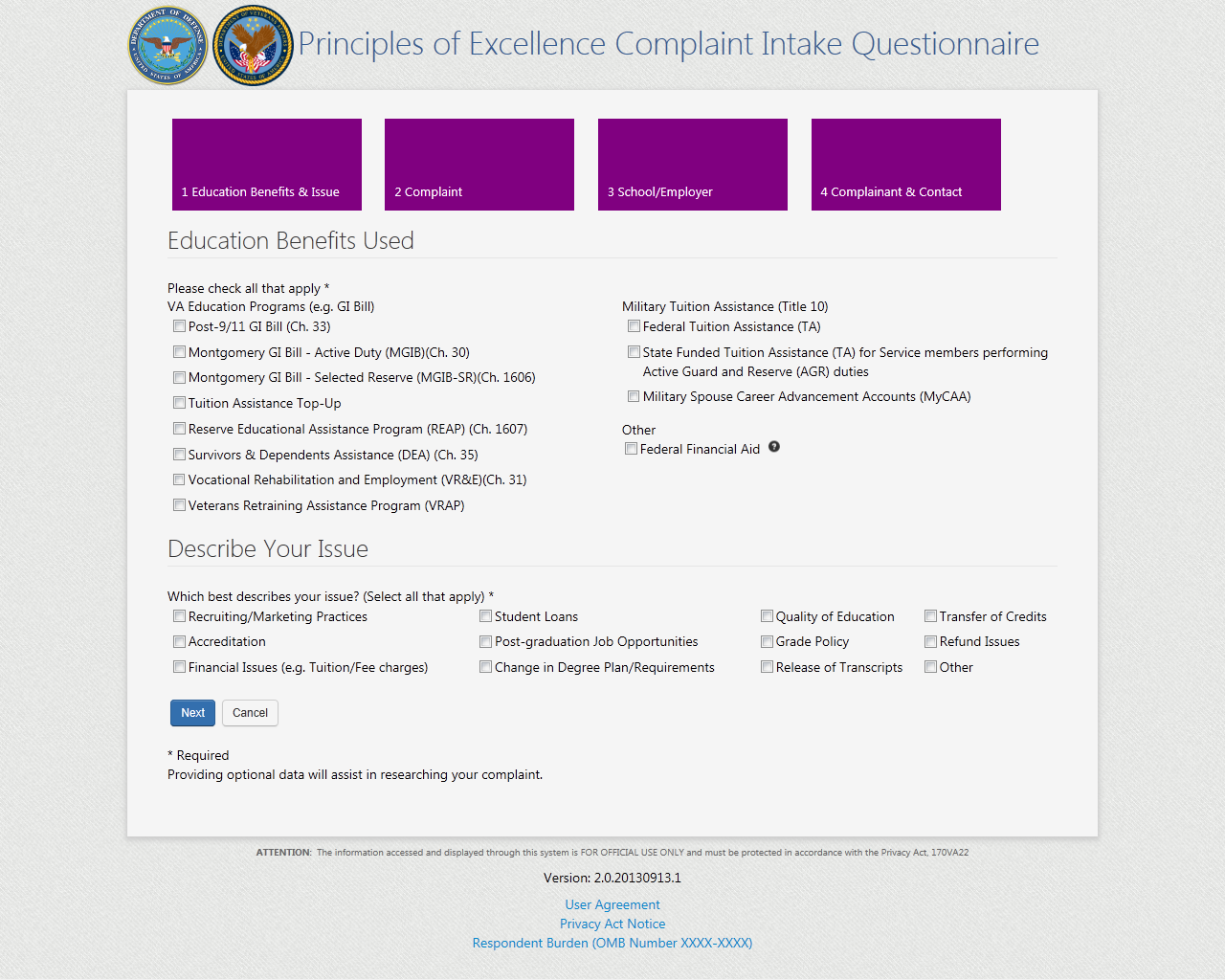 2.  Complaint Information: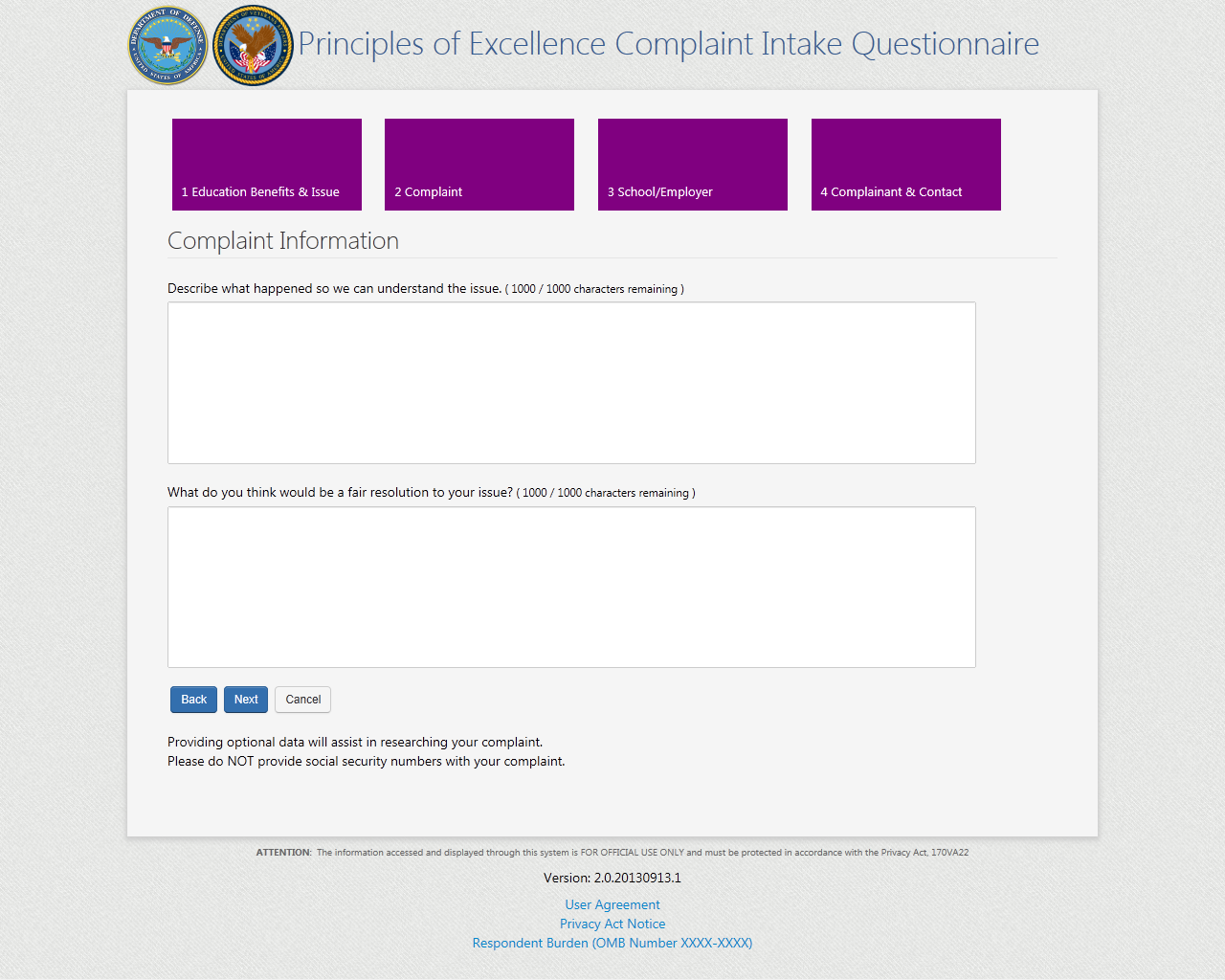 3.  School/Employer Information: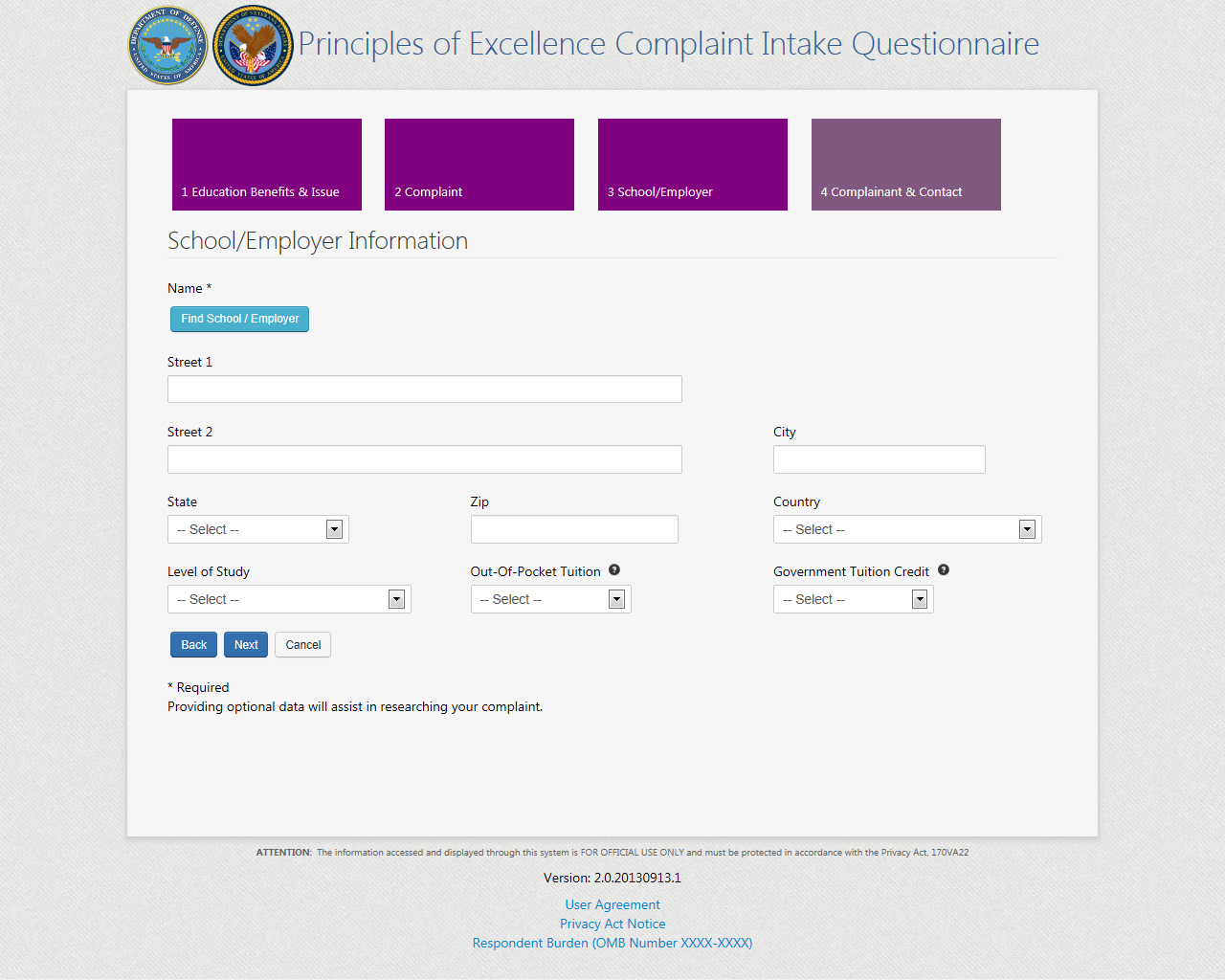 4.  Complainant and Contact: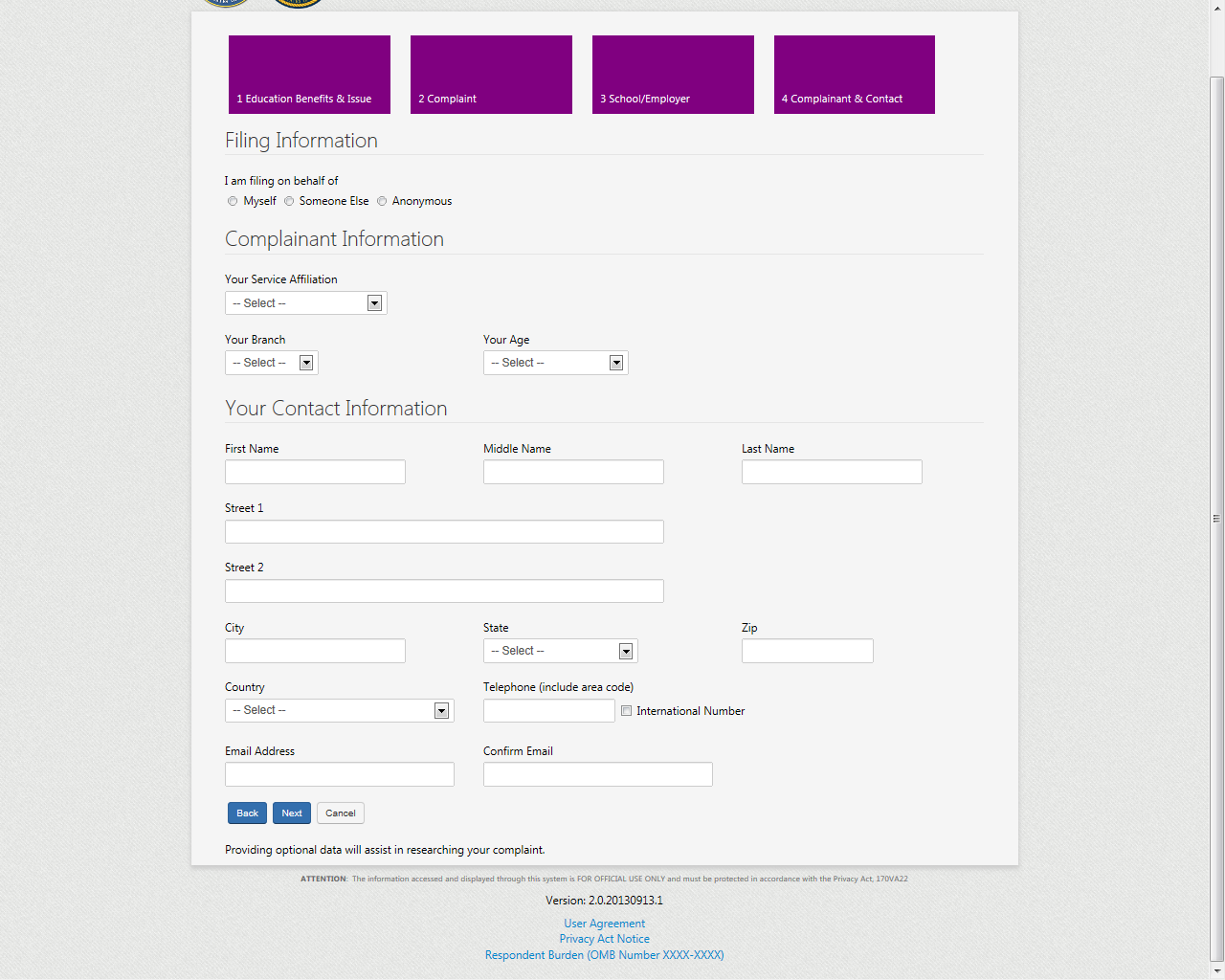 User Agreement: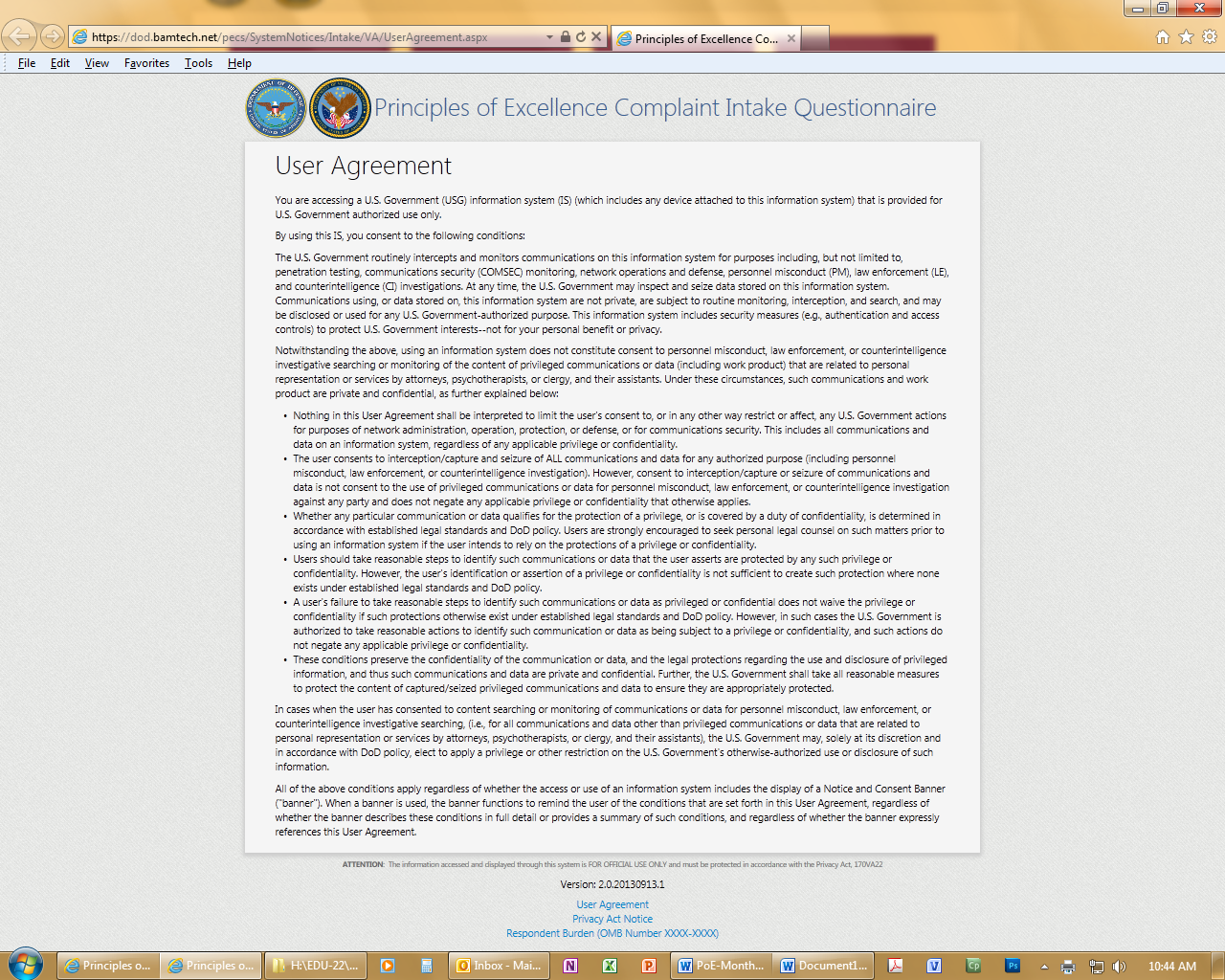 Privacy Act Notice: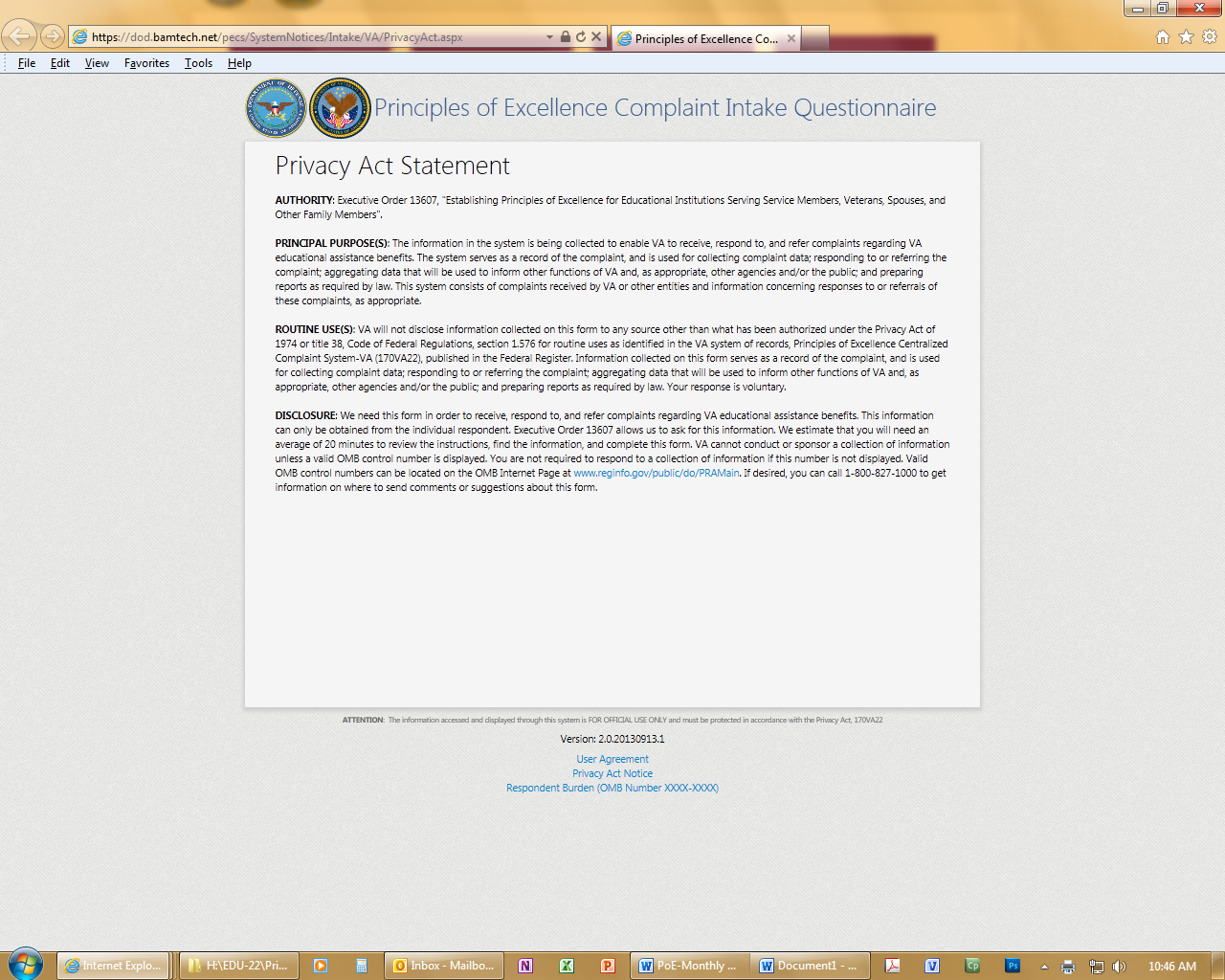 Respondent Burden (OMB Number XXXX-XXXX):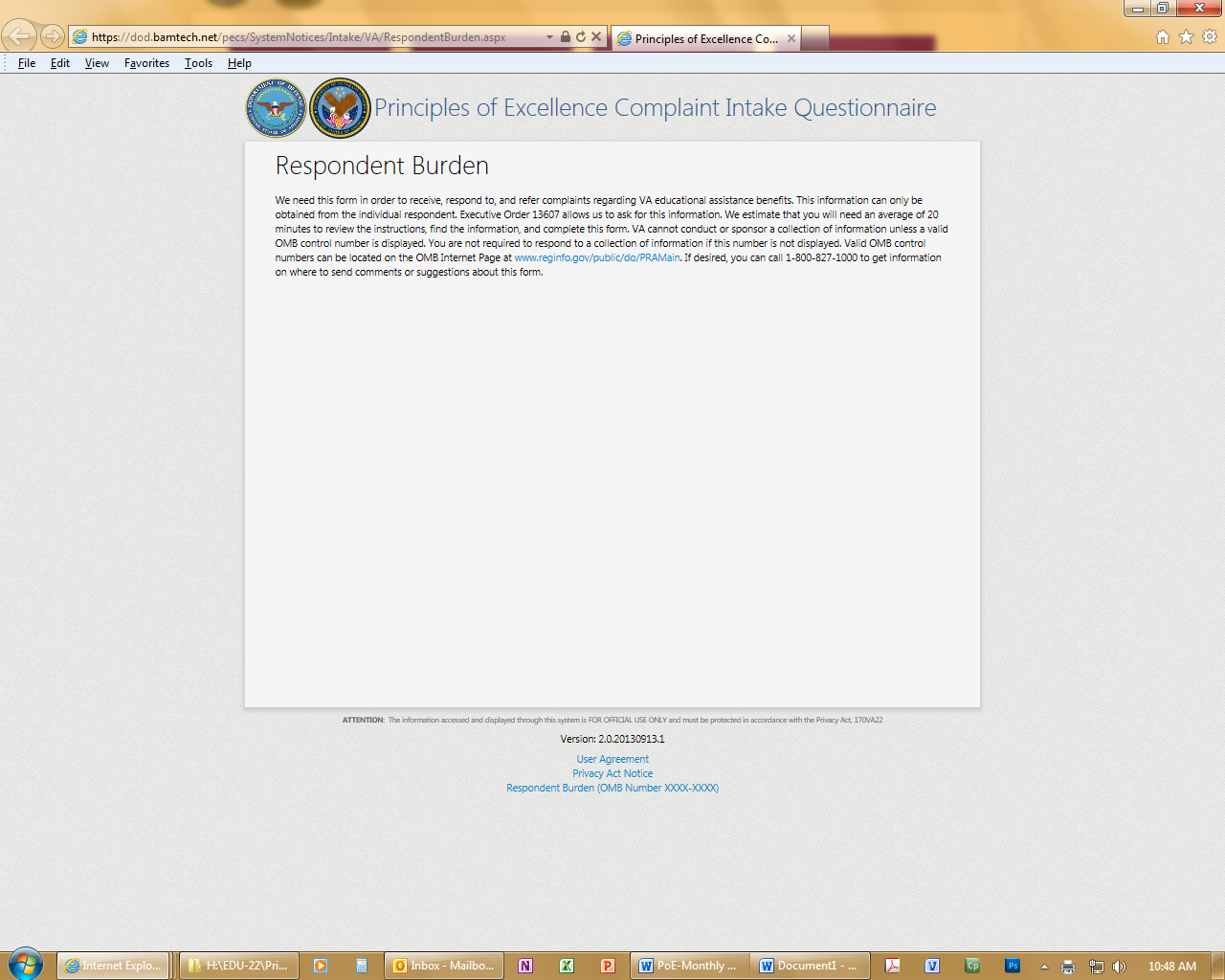 